CORPORACIÓN EDUCACIONAL A&G 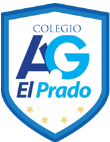 COLEGIO EL PRADO PROFESORA: JENNIFER TORRES 1RO BÁSICOGUÍA DE APRENDIZAJE DE HISTORIA, GEOGRAFÍA Y CS. SOCIALES 1RO BÁSICONombre: _________________________________________Fecha: ______________1. Identifica y reconoce los momentos del día, mañana tarde y noche.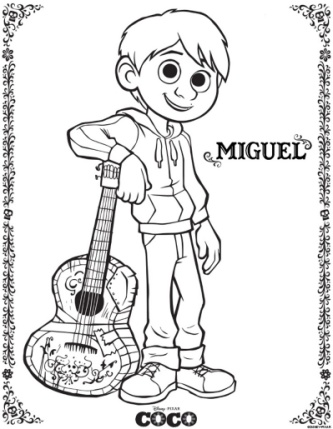 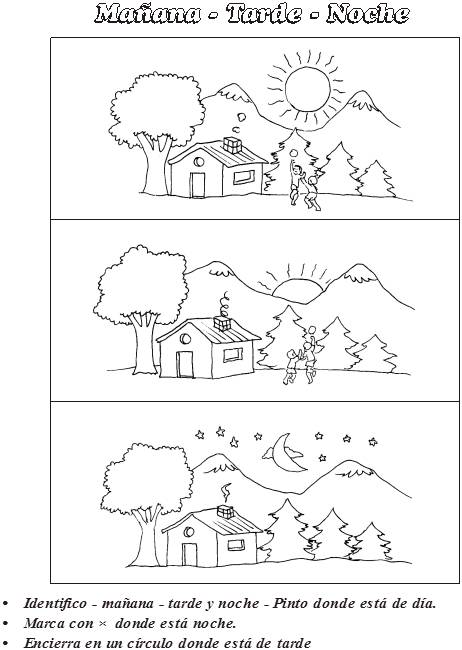 2. Dibuja en el cuadro una actividad que realizas durante el día, en la tarde y otra que realices durante la noche.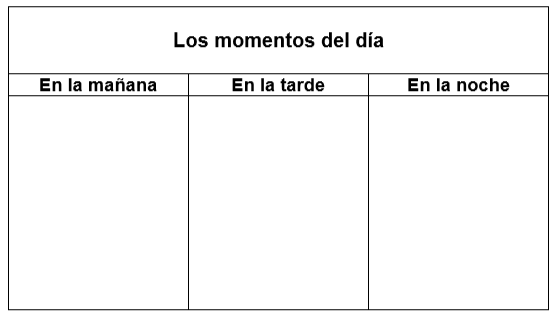 OBJETIVOReconocer los momentos del día